SECRETARIA 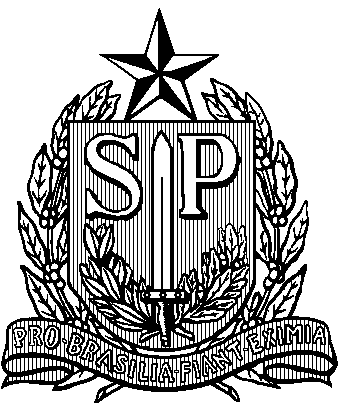 UO ______________UA ______________CONVERSÃO DE LICENÇA-PRÊMIO EM PECÚNIALEI COMPLEMENTAR   ________, DE ___/___/_____DECRETO 58.542/ 2012R E Q U E R I M E N T OR E Q U E R I M E N T OR E Q U E R I M E N T OR E Q U E R I M E N T ORS / RG      -  NOME NOME NOME CARGO/FUNÇÃO-ATIVIDADECARGO/FUNÇÃO-ATIVIDADE BLOCO DE LICENÇA-PRÊMIO DE QUE SOLICITA CONVERSÃO BLOCO DE LICENÇA-PRÊMIO DE QUE SOLICITA CONVERSÃODATA DE ANIVERSÁRIOUNIDADEUNIDADELOCALDATA DO PEDIDO ASSINATURAASSINATURAASSINATURAINFORMAÇÕES DA SECRETARIA / ÓRGÃO SUBSETORIALINFORMAÇÕES DA SECRETARIA / ÓRGÃO SUBSETORIALNº / DATA DA PUBLICAÇÃO DO ATO DE CONCESSÃO / AVERBAÇÃO DA LICENÇA-PRÊMIO E PERÍODO CONCEDIDONº / DATA DA PUBLICAÇÃO DO ATO DE CONCESSÃO / AVERBAÇÃO DA LICENÇA-PRÊMIO E PERÍODO CONCEDIDONº / DATA DA PUBLICAÇÃO DO ATO DE CONCESSÃO / AVERBAÇÃO DA LICENÇA-PRÊMIO E PERÍODO CONCEDIDO    FAZ JUS À CONVERSÃO REQUERIDA – NÃO FRUIU NENHUMA PARCELA DE LICENÇA-PRÊMIO REFERENTE A ESTE BLOCO NO ANO A SER CONSIDERADO    NÃO FAZ JUS À CONVERSÃO REQUERIDA – FRUIU PARCELA DE LICENÇA-PRÊMIO REFERENTE A ESTE BLOCO NO ANO A SER CONSIDERADO     FAZ JUS À CONVERSÃO REQUERIDA – NÃO FRUIU NENHUMA PARCELA DE LICENÇA-PRÊMIO REFERENTE A ESTE BLOCO NO ANO A SER CONSIDERADO    NÃO FAZ JUS À CONVERSÃO REQUERIDA – FRUIU PARCELA DE LICENÇA-PRÊMIO REFERENTE A ESTE BLOCO NO ANO A SER CONSIDERADO     FAZ JUS À CONVERSÃO REQUERIDA – NÃO FRUIU NENHUMA PARCELA DE LICENÇA-PRÊMIO REFERENTE A ESTE BLOCO NO ANO A SER CONSIDERADO    NÃO FAZ JUS À CONVERSÃO REQUERIDA – FRUIU PARCELA DE LICENÇA-PRÊMIO REFERENTE A ESTE BLOCO NO ANO A SER CONSIDERADO ASSIDUIDADE      POSSUI FREQÜÊNCIA REGULAR    NÃO POSSUI FREQÜÊNCIA REGULARASSIDUIDADE      POSSUI FREQÜÊNCIA REGULAR    NÃO POSSUI FREQÜÊNCIA REGULARASSIDUIDADE      POSSUI FREQÜÊNCIA REGULAR    NÃO POSSUI FREQÜÊNCIA REGULARSANÇÃO DISCIPLINAR    NÃO SOFREU SANÇÃO DISICIPLINAR    SOFREU SANÇÃO DISICIPLINAR   PENA DISCIPLINAR:          REPREENSÃO                    SUSPENSÃO                 MULTA        SANÇÃO DISCIPLINAR    NÃO SOFREU SANÇÃO DISICIPLINAR    SOFREU SANÇÃO DISICIPLINAR   PENA DISCIPLINAR:          REPREENSÃO                    SUSPENSÃO                 MULTA        SANÇÃO DISCIPLINAR    NÃO SOFREU SANÇÃO DISICIPLINAR    SOFREU SANÇÃO DISICIPLINAR   PENA DISCIPLINAR:          REPREENSÃO                    SUSPENSÃO                 MULTA        DATAASSINATURA E CARIMBOE N C A M I N H A M E N T OE N C A M I N H A M E N T O ENCAMINHO PARA PROVIDÊNCIAS CABÍVEIS. ENCAMINHO PARA PROVIDÊNCIAS CABÍVEIS. DATA ASSINATURA E CARIMBO DO  CH / DIRAUTORIDADE COMPETENTE AUTORIDADE COMPETENTE   AUTORIZO A CONVERSÃO                               NÃO AUTORIZO A CONVERSÃO  AUTORIZO A CONVERSÃO                               NÃO AUTORIZO A CONVERSÃO DATA ASSINATURA  E  CARIMBOP R O C E S S A M E N T OP R O C E S S A M E N T OP R O C E S S A M E N T O DATA DE INCLUSÃO NA FOLHA DE PAGAMENTO    RESTITUA-SE À ORIGEM PARA CONTROLE      ARQUIVE-SE  DATA  ASSINATURA E CARIMBO (SECRETARIA DA FAZENDA / CDP) ASSINATURA E CARIMBO (SECRETARIA DA FAZENDA / CDP) ASSINATURA E CARIMBO (SECRETARIA DA FAZENDA / CDP)